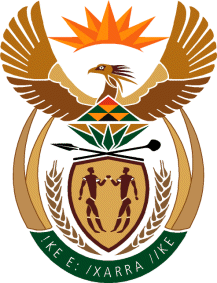 MINISTRYINTERNATIONAL RELATIONS AND COOPERATION 	REPUBLIC OF SOUTH AFRICA	QUESTION FOR WRITTEN REPLY: NATIONAL ASSEMBLY (NA)DATE OF PUBLICATION 23 AUGUST 2019578. Mrs T P Msane (EFF) to ask the Minister of International Relations and Cooperation:(1) Whether a certain person (Ms Daniel De Bruin ) was ever employed in her department as SA Consul General or in any other specified role; if so, on what date was the appointment made;(2) whether the specified person is still employed in that role; if not, on what date did she (a) stop being an employee and (b) receive her last pay check;(3) (a) what experience and qualifications did she have that qualified her for the job and (b) did she pass the necessary security clearance required for the job;(4) whether her department has at any time during her time in office received complaints regarding her behaviour towards staff or members of the public; if so what are the relevant details ;(5) whether her department has ever had to use government resources to defend the specified person in legal and/ or criminal matters; if so, (a) on what date, (b) where and (c) what amount of government money was used?NW1575E REPLY: (1) Yes, appointed on 01 March 2015  (2)(a) 26 January 2019   (2)(b) 26 July 2019 but debt will be recovered from date of termination.    (3) (a) Ms De Bruin-Grady has the following qualifications:  L.L.M. Studies, International Human Rights; Post-Graduate course in International Relations and International Diplomacy; Master of Law, International Human Rights Law. Relevant experience include the following: Commissioner - Cape Cod Human Rights Commission; ANC Lawyer’s Delegation; Participant in the Oxford University Foreign Service Program; and Patrice Lumumba Univeristy’s Head of ANC Women’s Section        (b) In terms of paragraph 4.1.3 of Chapter 5 of the Minimum Information Security Standards (MISS), Ms De Bruin is temporarily not eligible for any grade of security clearance as she had not been residing in South Africa for at least five (5) years  (4) Yes. A complaint was made by a member of staff alleging that Ms De Bruin-Grady   had inter alia spoken to her in threatening terms,  and that she   had been blocked from leaving an office.  These allegation(s) were denied by Ms De Bruin- Grady.  There were also other complaints about management of the  office and about actions that had been undertaken. (5)Yes (5)(a) October 2018 / November 2018 / January 2019 (5)(b) USA (Washington / Los Angeles) (5)(c) R241 048.35